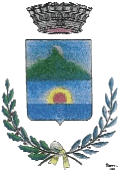 COMUNE DI GAIROProvincia di Nuoro– Via della Libertà n° 7 –  0782.222847 – 0782.73420 –– e-mail: protocollo@pec.comune.gairo.og.it; P.IVA / C.F. 00160250916OGGETTO: comunicazione esito selezione per il conferimento di un incarico a tempo determinato e pieno, mediante contratto individuale di lavoro di diritto pubblico, ai sensi dell’art. 110,comma 2, del d.lgs. 267/2000.Si comunica che in esecuzione del Decreto Sindacale n. 6/2019 è stato individuato per l’espletamento dell’incarico di Istruttore Direttivo Tecnico presso il Comune di Gairo il Dott. Ing. Giovanni Meloni.										Il Responsabile dell’Area										Dott.ssa Rosalba Lorrai 